Visitando: Oaxaca, Zona Arqueológica de Monte Albán, Arrazola, Cuilápam, San Bartolo Coyotepec, Mitla, Hierve el Agua, Árbol del Tule, Teotitlán del Valle.Duración: 4 días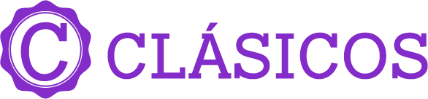 Llegadas: diarias (Mínimo 2 personas)DÍA 01.		OAXACA – VISITA POR LA CIUDAD DE OAXACARecepción en el aeropuerto o central de autobuses de Oaxaca y traslado al hotel elegido. Check in en el hotel. El ingreso a las habitaciones es a partir de las 15:00 hrs en adelante. A la hora indicada, cita en el lobby de su hotel para comenzar con la caminata por los principales sitios de interés de la ciudad, dónde a través de sabores, colores, aromas y cantera verde vamos descubriendo la historia de nuestra hermosa Oaxaca. Recorremos el Zócalo de la ciudad, declarado patrimonio de la humanidad por la Unesco. Los vendedores del mercado nos sorprenderán con un "¿qué le damos?" "¡Chapulines!" "¡Tortillas!", y los diferentes aromas provocarán nuestro antojo y prepararán nuestro paladar para degustar probaditas de quesillo, chapulines, nieves. Finalizamos con una molienda de chocolate. Traslado de regreso al hotel es por cuenta del pasajero. Alojamiento.** El vuelo debe de llegar antes de las 12:00 hrsDÍA 02.		OAXACA – VISITA MONTE ALBÁN, ARRAZOLA, CUILÁPAM Y SAN BARTOLO COYOTEPECPor la mañana pasaremos por usted a su hotel, aproximadamente  a las 10:00 hrs. para visitar la sorprendente Zona Arqueológica de Monte Albán, antigua capital de los zapotecos, y una de las urbes más importantes en la antigua Mesoamérica, fue fundada aproximadamente 500 A. C. floreciendo hasta 750 D.C. sobre una inmensa explanada se extienden  las pirámides, los templos, patios, palacios y un juego de pelota, todo esto hace de la visita un viaje lleno de misterio descubriendo sobre los antiguos zapotecos, lo que caracteriza al estado de Oaxaca. Posteriormente nos trasladamos a San Antonio Arrazola famoso por las figuras de madera llamadas "Alebrijes". Pasaremos a Cuilápam un bello ex convento de la orden de los dominicos de 1556, posee una capilla abierta que nunca fue terminada. Fue en este monumento histórico donde estuvo preso y finalmente fue fusilado el general Vicente Guerrero. Finalmente pasaremos a San Bartolo Coyotepec: en esta población se elabora la "famosa cerámica de barro negro ". Diversos productos ejecutados manualmente y cocidos en horno bajo tierra usando antiguas técnicas de bruñido y calado. Regreso a la ciudad de Oaxaca aproximadamente a las 18:00 hrs. Incluye comida durante el recorrido (no incluye bebidas). Alojamiento.DÍA 03.		OAXACA – MITLA, HIERVE EL AGUA, ÁRBOL DEL TULE Y TEOTITLÁN DEL VALLEA las 10:00 hrs. tomaremos camino hacia el Árbol del Tule, legendario ahuehuete con más de 2000 años de historia. Y en seguida nos esperan las cascadas petrificadas, sólo hay dos en el mundo, que son: Hierve el Agua, Oaxaca y Pamukkale, Turquía. Es una red de manantiales de aguas no termales, aunque fuertemente efervescentes, que aparentan estar a punto de ebullición, y que por su alto contenido de sales minerales han ido formando cascadas petrificadas a lo largo de sus escurrimientos. Continuamos a la zona arqueológica de Mitla, “La ciudad de los muertos”, edificada por los mixtecos, donde admiraremos el sincretismo de sus edificaciones en paredes adornadas con grecas de piedra. Posteriormente degustamos un rico mezcal, mientras conocemos su proceso artesanal de elaboración. Para finalizar visitamos Teotitlán del Valle, población reconocida por la elaboración de tapetes de lana. Incluye comida en el recorrido (no incluye bebidas). Regreso a Oaxaca aproximadamente a las 19:00 hrs. Alojamiento.DÍA 04.		OAXACA – AEROPUERTO DE OAXACAA la hora indicada traslado al aeropuerto. Fin de los servicios.INCLUYE: Traslado aeropuerto – hotel – aeropuerto en servicio compartido con capacidad controlada y vehículos previamente sanitizados.3 noches de hospedaje en Oaxaca Desayuno de acuerdo con el hotel elegido para adultos y menores (excepto categoría primera y superior, lujo)Alimentos mencionados en itinerarioTransportación terrestre para las visitas en servicio compartido Visita de ciudad en OaxacaAdmisiones a los sitios a visitar.Visita de Monte Albán, Arrazola, Cuilápam y San Bartolo CoyotepecVisita de Mitla, Hierve el Agua, Árbol del Tule y Teotitlán del Valle Todas las entradas a monumentos descritos en el itinerarioConductor - guía para los tours mencionadosImpuestos.NO INCLUYE:Boletos aéreos o de autobús Servicios, excursiones o comidas no especificadas, excursiones, comidas, propinas, gastos personalesRegreso al hotel después de la visita de Ciudad.IMPORTANTE:La llegada a Oaxaca se sugiere llegar antes de las 12:00hrs Se reserva el derecho de modificar el orden de los tours dentro de un paquete, además de cambiar el orden de las visitas, por cuestiones de operación internas o por fuerza mayor"Te invitamos a disfrutar tu viaje a plenitud adquiriendo una Póliza de Asistencia en Viaje de amplia cobertura. Contamos con planes y convenios con empresa de renombre como Universsal Assistance y Assist Card"  HOTELES PREVISTOS O SIMILARESHOTELES PREVISTOS O SIMILARESHOTELES PREVISTOS O SIMILARESCIUDADHOTELCATOAXACAHOTEL OAXACA REAL  / HOTEL MISIÓN OAXACATOAXACAHOTEL CITY CENTRO OAXACA / HOTEL ABU POAXACAHOTEL GRAND FIESTA AMERICANA SOAXACAPRECIO POR PERSONA EN MXN (MINIMO 2 PERSONAS) PRECIO POR PERSONA EN MXN (MINIMO 2 PERSONAS) PRECIO POR PERSONA EN MXN (MINIMO 2 PERSONAS) PRECIO POR PERSONA EN MXN (MINIMO 2 PERSONAS) PRECIO POR PERSONA EN MXN (MINIMO 2 PERSONAS) PRECIO POR PERSONA EN MXN (MINIMO 2 PERSONAS) SERVICIOS TERRESTRES EXCLUSIVAMENTESERVICIOS TERRESTRES EXCLUSIVAMENTESERVICIOS TERRESTRES EXCLUSIVAMENTESERVICIOS TERRESTRES EXCLUSIVAMENTESERVICIOS TERRESTRES EXCLUSIVAMENTESERVICIOS TERRESTRES EXCLUSIVAMENTEDBLTPLCPLSGLMNRTURISTA1008697609930125407515PRIMERA 1183010805NA161657545SUPERIOR1496513000NA249157580CONSULTA NUESTRAS TARIFAS AÉREA SALIENDO DESDE TU CIUDADCONSULTAR SUPLEMENTO Y DISPONIBILIDAD DE PASAJERO VIAJANDO SOLOAPLICA SUPLEMENTO EN TEMPORADA ALTA, SEMANA SANTA, PASCUA, VERANO, NAVIDAD, FIN DE AÑO, PUENTES Y DÍAS FESTIVOSOPCIÓN DE SERVICIOS PRIVADOS, CONSULTAR TARIFA.CONSULTA NUESTRAS TARIFAS AÉREA SALIENDO DESDE TU CIUDADCONSULTAR SUPLEMENTO Y DISPONIBILIDAD DE PASAJERO VIAJANDO SOLOAPLICA SUPLEMENTO EN TEMPORADA ALTA, SEMANA SANTA, PASCUA, VERANO, NAVIDAD, FIN DE AÑO, PUENTES Y DÍAS FESTIVOSOPCIÓN DE SERVICIOS PRIVADOS, CONSULTAR TARIFA.CONSULTA NUESTRAS TARIFAS AÉREA SALIENDO DESDE TU CIUDADCONSULTAR SUPLEMENTO Y DISPONIBILIDAD DE PASAJERO VIAJANDO SOLOAPLICA SUPLEMENTO EN TEMPORADA ALTA, SEMANA SANTA, PASCUA, VERANO, NAVIDAD, FIN DE AÑO, PUENTES Y DÍAS FESTIVOSOPCIÓN DE SERVICIOS PRIVADOS, CONSULTAR TARIFA.CONSULTA NUESTRAS TARIFAS AÉREA SALIENDO DESDE TU CIUDADCONSULTAR SUPLEMENTO Y DISPONIBILIDAD DE PASAJERO VIAJANDO SOLOAPLICA SUPLEMENTO EN TEMPORADA ALTA, SEMANA SANTA, PASCUA, VERANO, NAVIDAD, FIN DE AÑO, PUENTES Y DÍAS FESTIVOSOPCIÓN DE SERVICIOS PRIVADOS, CONSULTAR TARIFA.CONSULTA NUESTRAS TARIFAS AÉREA SALIENDO DESDE TU CIUDADCONSULTAR SUPLEMENTO Y DISPONIBILIDAD DE PASAJERO VIAJANDO SOLOAPLICA SUPLEMENTO EN TEMPORADA ALTA, SEMANA SANTA, PASCUA, VERANO, NAVIDAD, FIN DE AÑO, PUENTES Y DÍAS FESTIVOSOPCIÓN DE SERVICIOS PRIVADOS, CONSULTAR TARIFA.CONSULTA NUESTRAS TARIFAS AÉREA SALIENDO DESDE TU CIUDADCONSULTAR SUPLEMENTO Y DISPONIBILIDAD DE PASAJERO VIAJANDO SOLOAPLICA SUPLEMENTO EN TEMPORADA ALTA, SEMANA SANTA, PASCUA, VERANO, NAVIDAD, FIN DE AÑO, PUENTES Y DÍAS FESTIVOSOPCIÓN DE SERVICIOS PRIVADOS, CONSULTAR TARIFA.CONSULTA NUESTRAS TARIFAS AÉREA SALIENDO DESDE TU CIUDADCONSULTAR SUPLEMENTO Y DISPONIBILIDAD DE PASAJERO VIAJANDO SOLOAPLICA SUPLEMENTO EN TEMPORADA ALTA, SEMANA SANTA, PASCUA, VERANO, NAVIDAD, FIN DE AÑO, PUENTES Y DÍAS FESTIVOSOPCIÓN DE SERVICIOS PRIVADOS, CONSULTAR TARIFA.CONSULTA NUESTRAS TARIFAS AÉREA SALIENDO DESDE TU CIUDADCONSULTAR SUPLEMENTO Y DISPONIBILIDAD DE PASAJERO VIAJANDO SOLOAPLICA SUPLEMENTO EN TEMPORADA ALTA, SEMANA SANTA, PASCUA, VERANO, NAVIDAD, FIN DE AÑO, PUENTES Y DÍAS FESTIVOSOPCIÓN DE SERVICIOS PRIVADOS, CONSULTAR TARIFA.CONSULTA NUESTRAS TARIFAS AÉREA SALIENDO DESDE TU CIUDADCONSULTAR SUPLEMENTO Y DISPONIBILIDAD DE PASAJERO VIAJANDO SOLOAPLICA SUPLEMENTO EN TEMPORADA ALTA, SEMANA SANTA, PASCUA, VERANO, NAVIDAD, FIN DE AÑO, PUENTES Y DÍAS FESTIVOSOPCIÓN DE SERVICIOS PRIVADOS, CONSULTAR TARIFA.CONSULTA NUESTRAS TARIFAS AÉREA SALIENDO DESDE TU CIUDADCONSULTAR SUPLEMENTO Y DISPONIBILIDAD DE PASAJERO VIAJANDO SOLOAPLICA SUPLEMENTO EN TEMPORADA ALTA, SEMANA SANTA, PASCUA, VERANO, NAVIDAD, FIN DE AÑO, PUENTES Y DÍAS FESTIVOSOPCIÓN DE SERVICIOS PRIVADOS, CONSULTAR TARIFA.CONSULTA NUESTRAS TARIFAS AÉREA SALIENDO DESDE TU CIUDADCONSULTAR SUPLEMENTO Y DISPONIBILIDAD DE PASAJERO VIAJANDO SOLOAPLICA SUPLEMENTO EN TEMPORADA ALTA, SEMANA SANTA, PASCUA, VERANO, NAVIDAD, FIN DE AÑO, PUENTES Y DÍAS FESTIVOSOPCIÓN DE SERVICIOS PRIVADOS, CONSULTAR TARIFA.CONSULTA NUESTRAS TARIFAS AÉREA SALIENDO DESDE TU CIUDADCONSULTAR SUPLEMENTO Y DISPONIBILIDAD DE PASAJERO VIAJANDO SOLOAPLICA SUPLEMENTO EN TEMPORADA ALTA, SEMANA SANTA, PASCUA, VERANO, NAVIDAD, FIN DE AÑO, PUENTES Y DÍAS FESTIVOSOPCIÓN DE SERVICIOS PRIVADOS, CONSULTAR TARIFA.TARIFAS SUJETAS A CAMBIOS Y A DISPONIBILIDAD LIMITADA SIN PREVIO AVISO TARIFAS SUJETAS A CAMBIOS Y A DISPONIBILIDAD LIMITADA SIN PREVIO AVISO TARIFAS SUJETAS A CAMBIOS Y A DISPONIBILIDAD LIMITADA SIN PREVIO AVISO TARIFAS SUJETAS A CAMBIOS Y A DISPONIBILIDAD LIMITADA SIN PREVIO AVISO TARIFAS SUJETAS A CAMBIOS Y A DISPONIBILIDAD LIMITADA SIN PREVIO AVISO TARIFAS SUJETAS A CAMBIOS Y A DISPONIBILIDAD LIMITADA SIN PREVIO AVISO MENOR DE 2 A 10 AÑOS COMPARTIENDO HABITACIÓN CON 2 ADULTOS MENOR DE 2 A 10 AÑOS COMPARTIENDO HABITACIÓN CON 2 ADULTOS MENOR DE 2 A 10 AÑOS COMPARTIENDO HABITACIÓN CON 2 ADULTOS MENOR DE 2 A 10 AÑOS COMPARTIENDO HABITACIÓN CON 2 ADULTOS MENOR DE 2 A 10 AÑOS COMPARTIENDO HABITACIÓN CON 2 ADULTOS MENOR DE 2 A 10 AÑOS COMPARTIENDO HABITACIÓN CON 2 ADULTOS VIGENCIA: 13 DE DICIEMBRE DE 2024VIGENCIA: 13 DE DICIEMBRE DE 2024